ведёт протоколы Конкурса;содействует организации Чемпионата на районном этапе (городском), полуфинале и финале; формирует жюри Конкурса; осуществляет редакционную подготовку материалов для изданий сборника стихов участников по итогам проведения Чемпионата.II. Цели и задачи Чемпионата	2.1. Выявление, развитие и поддержка юных талантливых авторов.	2.2. Популяризация поэзии как оригинального вида литературного творчества.	2.3. Приобщение школьников к литературному процессу в Самарской области.	2.4. Развитие поэтической культуры в России.	2.5. Привлечение возможно большего числа детей к активной интеллектуальной деятельности, содержательному досугу.	2.6. Поощрение творческой самобытности ребёнка.	2.7. Создание благоприятной среды для преемственности поколений в литературе.	2.8.Повышение общественного интереса к современному поэтическому творчеству.III. Участники Чемпионата	3.1. В Чемпионате принимают участие учащиеся 6-11 классов образовательных учреждений Самарской области. IV. Координаторы Конкурса	4.1.ГБОУ ДО СО «Самарский Дворец детского и юношеского творчества» 443010, г. Самара, ул. Куйбышева 151, телефон: 8(846) 332-07-51Самсонова Татьяна Александровна - руководитель областной социально-педагогической программы «Литература и современность», заместитель директора по НМР ГБОУ ДО СО «Самарский дворец детского и юношеского творчества»;Домарёв Денис Николаевич – председатель Самарской областной организации молодых литераторов, член Союза писателей России.V. Порядок проведения Чемпионата	5.1. Прием заявок на участие в Чемпионате проводится с 1 ноября 2020 г. 	5.2. Подборка стихотворений (5 текстов) в формате А4, 14 кегль, шрифт Тimеs New Rоmаn и заявка на участие команды в Чемпионате принимаются в электронном виде по адресу: litsamara@yandex.ru с пометкой «Областной поэтический чемпионат 2020/21», а также в печатном и электронном видах по адресу: 443010, г. Самара, ул. Куйбышева, 151, Самарский Дворец детского и юношеского творчества (информационно-методическая библиотека).	5.3. Чемпионат проводится в несколько этапов:Первый этап – территориальный: ноябрь 2020 – март 2021 года;Второй этап – 1-10 апреля 2021 г. – полуфиналы. Третий этап – 12-30 апреля 2021 г. – финал Чемпионата, в котором определяются победитель и призёры. Формат проведения мероприятий зависит от эпидемиологической ситуации.	5.4.Команды в количестве 5 человек для участия в Чемпионате формируются из учащихся общеобразовательных учреждений Самарской области. 	5.5. Проведение Чемпионата регламентируется настоящим Положением Областного поэтического чемпионата и Правилами Областного поэтического чемпионата среди школьных команд (Приложение № 1).VI. Награждение победителей Чемпионата	6.1.Победители (лауреаты) Чемпионата награждаются дипломами, медалями и памятными подарками на основании итогового протокола по результатам Чемпионата и приказа ГБОУ ДО СО СДДЮТ.	6.2.Лучшие работы участников Чемпионата публикуются в литературном журнале «Молодёжная волна» Самарской областной писательской организации. 	6.3.Оргкомитет конкурса планирует в дальнейшем рекомендовать Победителей (лауреатов) Чемпионата для участия в областных и общероссийских конкурсах с оказанием консультационной поддержки.	6.4.Жюри может по итогам Чемпионата выдвигать победителей в индивидуальном зачете (лауреатов 1 степени) на присуждение премии для поддержки талантливой молодежи в рамках ПНП «Образование»VII. Обеспечение безопасности участников и зрителей	7.1. Обеспечение общественного порядка и безопасности участников и зрителей во время проведения отборочных туров и финала возлагается на Организаторов территориальных этапов и финала.	7.2. Ответственность за жизнь и здоровье участников возлагается на руководителя или сопровождающее лицо командирующей организации.Приложение 1к Положению о проведенииОбластного поэтического чемпионата среди школьных командПравилаОбластного поэтического чемпионата 
среди школьных командДанный документ регламентирует Правила Областного поэтического чемпионата среди школьных команд – 2020/2021 гг. (Далее – Чемпионат).Чемпионат проводится в три этапа: Первый этап – проведение отборочных территориальных туров по графику, определённому оргкомитетом.Второй этап - проведение полуфиналов. Третий этап – проведение финала. Отборочные туры проводятся в городах и районах области на базе школ, подавших заявки на участие в Чемпионате по графику, определённому оргкомитетом.В г.о. Самара отборочные туры проходят на базе ГБОУ ДО СО «Самарский дворец детского и юношеского творчества».В полуфиналах принимают участие победители и призеры отборочных территориальных туров. Из каждого полуфинала в финал по решению жюри выходят от двух до четырех команд, набравших по итогам игры наибольшее количество баллов. В финале по решению жюри участвуют от четырех до восьми команд четыре команды.Все конкурсы, в которых участвуют команды, направлены на раскрытие творческих способностей участников команд и связаны либо с чтением заранее заготовленных стихотворений, либо с чтением стихов, написанных по ходу проведения конкурса. Конкурсы делятся на постоянные (чтение собственных стихов, чтение классики, чтение стихотворения самарского автора, акростих, написание стихов на заданную тему/предмет, вопросы на ответы зала в стихах) и переменные, о которых команды узнают по ходу Чемпионата. Конкурсы отборочных игр Чемпионата:- визитка – творческое представление команды (5 минут);- конкурс чтецов (1 стихотворение самарского поэта);- 8 слов (сочинение стихотворения на заданные 8 слов из зрительного зала);- акростих;- рифмы на загаданное слово;- конкурс авторского творчества (участвуют два члена команды);Конкурсные задания полуфинала и финала сообщаются дополнительно.В зале приветствуются группы поддержки, которые могут использовать плакаты, баннеры и т.п. Шумовые эффекты разрешено создавать только в паузах между конкурсами. Команда болельщиков поддерживает участников поэтической театрализованной зарисовкой по стихам любимых самарских авторов и классиков современной поэзии. Время выступления до 3 минут.Оценку команд, выступающих на сцене, проводит жюри. Оценка производится по пятибалльной системе (1 – самая низкая оценка, 5 – самая высокая). Члены жюри оглашают свои оценки путем поднятия табличек с цифрами. После каждого конкурса оглашается средний балл каждой команды за конкурс и общий балл по итогам прошедших конкурсов. Победителем объявляется команда, набравшая по итогам чемпионата наибольшее количество баллов. После игры все члены жюри подписывают протокол Чемпионата.Критерии оценки: художественный уровень текстов; соответствие текста конкурсному заданию; артистизм подачи, оригинальность выступления.Приложение 2Состав Оргкомитета Областного поэтического чемпионатасреди школьных командПриложение 3к Положению о проведенииОбластного поэтического чемпионата среди школьных командЗаявкана участие в Областном поэтическом чемпионате среди школьных командРайон УчреждениеФИО директора учрежденияФИО руководителя Контактный телефон, электронный адрес учреждения, руководителяНазвание командыСписок участниковВозраст (полных лет)КлассКонтактный телефон, электронный адрес участникаРуководитель учрежденияДатаПечатьПриложение №4Согласие на участие в конкурсеЯ________________________________________________ согласен с тем, что организаторы Чемпионата, ГБОУ ДО СО «Самарский дворец детского и юношеского творчества», оставляет за собой право использовать (в том числе публиковать и распространять) материалы, представленные авторами на Чемпионат, а также видео и фотоматериалы, произведенные во время проведения Чемпионата и связанные с ним без выплаты вознаграждений участникам Чемпионата, в некоммерческих целях, в частности, в целях популяризации Чемпионата и его участников.Достоверность информации, представленной в составе заявки на участие в Чемпионата, подтверждаю.Настоящим даю согласие на автоматизированную, а также без использования средств автоматизации, обработку моих персональных данных, а именно – совершение действий, предусмотренных п.3 ч.1 ст.3 Федерального закона от 27.07.2006 № 152-ФЗ «О персональных данных», содержащихся в настоящей заявке, с целью организации моего участия в Чемпионате. Прошу прекратить обработку персональных данных о достижениях, целей и завершению сроков Чемпионата.ФИО_______________________________________Подпись_________________.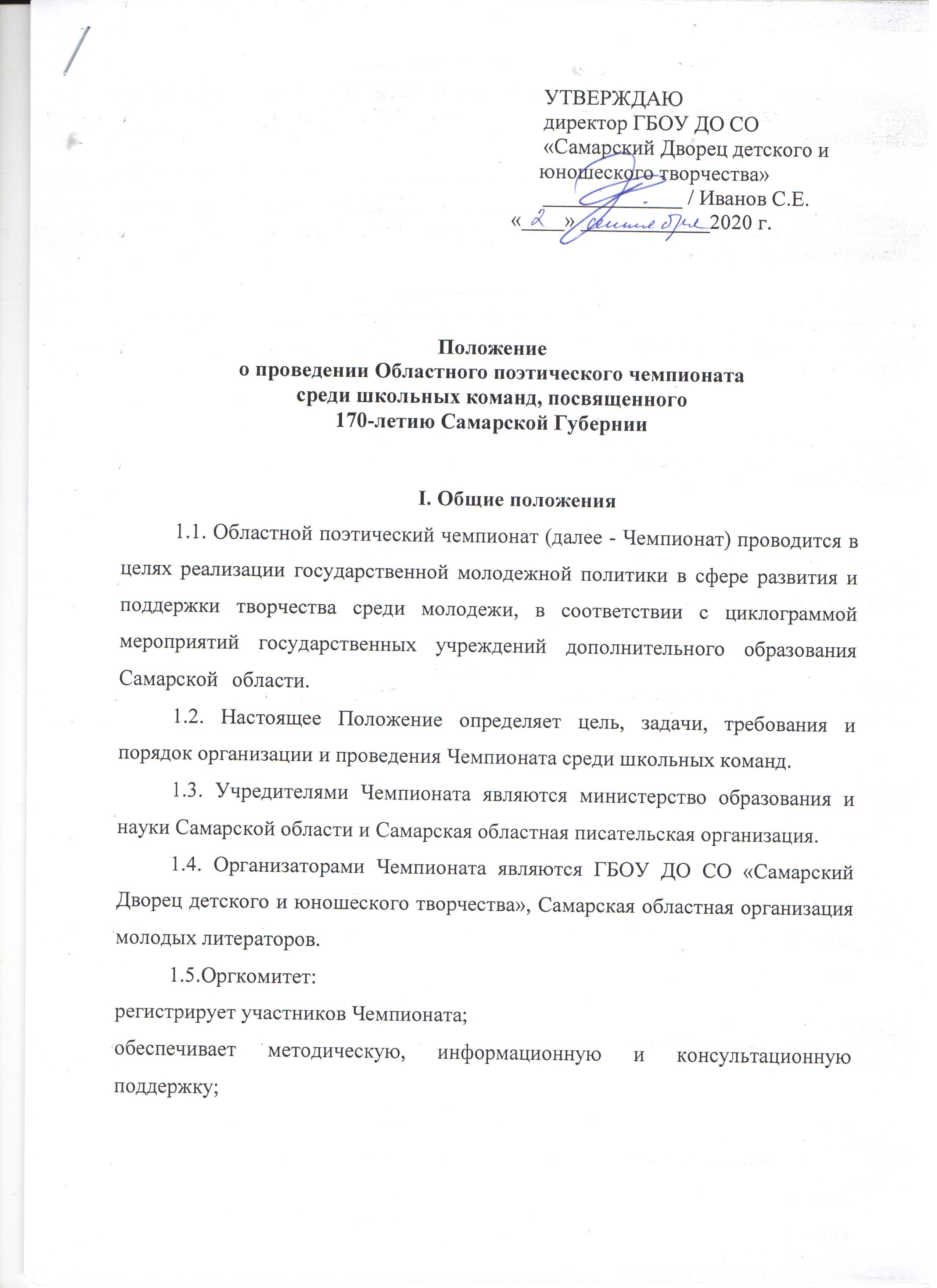 УТВЕРЖДАЮдиректор ГБОУ ДО СО «Самарский Дворец детского и юношеского творчества»_____________ / Иванов С.Е. «____» ____________2020 г.Громов Александр Витальевичпредседатель Самарской областной писательской организации, член Союза писателей России. Председатель Оргкомитета.Иванов Сергей Евгеньевичдиректор ГБОУ ДО СО «Самарского Дворца детского и юношеского творчества». Заместитель председателя Оргкомитета.Самсонова Татьяна Александровнаруководитель областной социально-педагогической программы «Литература и современность» ГБОУ ДО СО СДДЮТ.Домарев Денис Николаевичпредседатель Самарской областной организации молодых литераторов, член Союза писателей России.